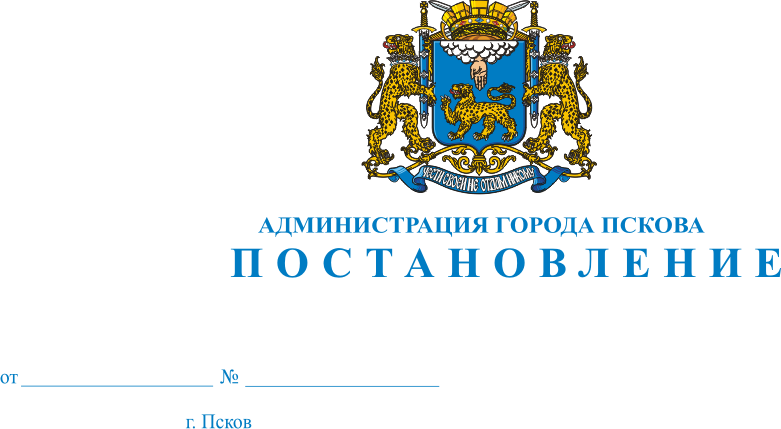 Об отказе в  предоставлении разрешенияна отклонение от предельных параметров разрешенного строительства объектов капитального строительства по адресу: город  Псков, ул. Рокоссовского,  40аВ целях обеспечения прав и законных интересов физических и юридических лиц, совершенствования правового регулирования в сфере градостроительных и земельных отношений, в соответствии со статьей 40 Градостроительного кодекса Российской Федерации, на основании протокола публичных слушаний и заключения о результатах публичных слушаний от 05 декабря 2012 года, рекомендаций Комиссии по землепользованию и застройки города Пскова от 21 февраля 2013 года,   руководствуясь статьями  32,  34 Устава муниципального образования «Город Псков», Администрация города Пскова                                    ПОСТАНОВЛЯЕТ:	1. Отказать в предоставлении разрешения  на отклонение от предельных параметров разрешенного строительства объектов капитального строительства по адресу:  город Псков,  ул. Рокоссовского,  40а,  для строительства  двух 16-ти этажных жилых домов на отдельном земельном участке КН 60:27:0080107:122, площадью 8308+/-32 кв. м, в связи с поступившими замечаниями и возражениями жителей домов №№ 34, 40 по улице Рокоссовского.2. Опубликовать настоящее Постановление в газете «Псковские Новости» и разместить на официальном сайте муниципального образования «Город Псков» в сети Интернет.3. Контроль за исполнением настоящего Постановления возложить на заместителя Главы Администрации города Пскова Можаева А.М.Глава Администрациигорода Пскова                                                                           И.С. Чередниченко